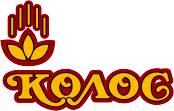 С О О Б Щ Е Н И ЕОткрытого акционерного общества «Колос» о решениях, принятых на внеочередном общем собрании акционеров 05 сентября 2013 года(протокол общего собрания акционеров от 05.09.2013 г. № 6) В соответствии с Положением о раскрытии информации эмитентами эмиссионных бумаг, утвержденного Приказом Федеральной службы  по финансовым рынкам от 04.10.2011 N 11-46/пз-н,  ОАО «Колос» сообщает, что 05 сентября 2013 года решением внеочередного общего собрания акционеров было принято решение:внести изменения и дополнения в Положение о Ревизионной комиссии ОАО «Колос». 